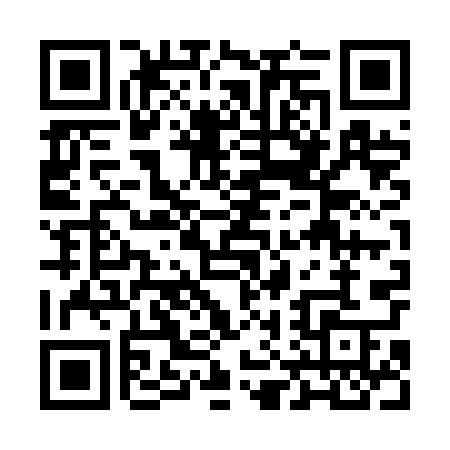 Prayer times for Wola Zagrodnia, PolandMon 1 Apr 2024 - Tue 30 Apr 2024High Latitude Method: Angle Based RulePrayer Calculation Method: Muslim World LeagueAsar Calculation Method: HanafiPrayer times provided by https://www.salahtimes.comDateDayFajrSunriseDhuhrAsrMaghribIsha1Mon4:146:1212:415:087:119:012Tue4:116:1012:405:097:129:043Wed4:086:0712:405:107:149:064Thu4:066:0512:405:127:169:085Fri4:036:0312:405:137:179:106Sat4:006:0112:395:147:199:127Sun3:575:5812:395:157:219:158Mon3:545:5612:395:167:229:179Tue3:515:5412:395:177:249:1910Wed3:485:5212:385:197:269:2211Thu3:455:5012:385:207:279:2412Fri3:425:4812:385:217:299:2613Sat3:395:4512:375:227:319:2914Sun3:365:4312:375:237:329:3115Mon3:335:4112:375:247:349:3416Tue3:305:3912:375:257:359:3617Wed3:275:3712:375:267:379:3918Thu3:245:3512:365:277:399:4119Fri3:215:3312:365:297:409:4420Sat3:185:3112:365:307:429:4621Sun3:145:2912:365:317:449:4922Mon3:115:2712:355:327:459:5223Tue3:085:2412:355:337:479:5424Wed3:055:2212:355:347:499:5725Thu3:025:2012:355:357:5010:0026Fri2:585:1912:355:367:5210:0327Sat2:555:1712:355:377:5410:0528Sun2:525:1512:345:387:5510:0829Mon2:485:1312:345:397:5710:1130Tue2:455:1112:345:407:5810:14